     SERVIÇO PÚBLICO FEDERAL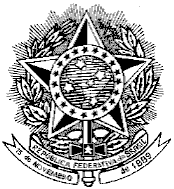 MINISTÉRIO DA EDUCAÇÃOSECRETARIA DE EDUCAÇÃO PROFISSIONAL E TECNOLÓGICAINSTITUTO FEDERAL DE EDUCAÇÃO, CIÊNCIA E TECNOLOGIA DE MATO GROSSOCOORDENAÇÃO DE PESQUISA E EXTENSÃO CAMPUS GUARANTÃ DO NORTEANEXO IIITERMO DE COMPROMISSO DE ESTAGIO CURRICULAR (3 vias) (Técnico/Tecnológico/Bacharelado)________________________________________________________________________INSTITUIÇÃO DE ENSINOInstituição: INSTITUTO FEDERAL DE EDUCAÇÃO, CIÊNCIA E TECNOLOGIA DE MATO GROSSO/IFMTEndereço Completo: Linha Páscoa, Km 4, Lote 471, Zona Rural  – Cidade de Guarantã do Norte – MT – Cep 78520.000 Fone: (66) 99649-9668 CNPJ: 10.784.782/0012-03Representada pelo seu Diretor Geral Pro Tempore, Sr. João Germano Rosinke,m nomeado pela Portaria nº 811, publicada no DOU de 05 de Abril de 2016.UNIDADE CONCEDENTERazão Social: Endereço Completo: CNPJ/CPF: Insc. Estadual: Fone: Representante Legal:                                   Cargo: Supervisor de estágio:                                 Formação Acadêmica: ESTAGIÁRIONome: Curso:                                                           Período:                        RG n°                              CPF:                      Data de nascimento:  Endereço completo: Fone: E.mail: Portador de Deficiência (    ) SIM   (    ) NÃOAs partes supracitadas resolvem celebrar o presente Termo de Compromisso de Estágio, para realização de Estágio Curricular, em conformidade com a Lei nº 11.788, de 25 de setembro de 2008, e das cláusulas e condições a seguir estipuladas.CLÁUSULA PRIMEIRA – DO OBJETOConstitui objeto do presente Termo a concessão de estágio curricular, entendendo-se como tal, o ato educativo escolar supervisionado, desenvolvido no ambiente de trabalho, que visa preparar para a empregabilidade, para a vida cidadã e para o trabalho, por meio do exercício de atividades correlatas à sua pretendida formação profissional, em complementação ao conhecimento teórico adquirido na Instituição de Ensino.CLÁUSULA SEGUNDA – DA VIGÊNCIA2.1 O vínculo de estágio, objeto do presente Termo de Compromisso terá início em xx/xx/20xx e término em xx/xx/20xx, desde que mantido o vínculo do ESTAGIÁRIO com a Instituição de Ensino,nos termos da Lei 11.788/2008.2.2 O presente Termo de Compromisso poderá ser prorrogado, mediante a celebração de Termo Aditivo, observado o limite máximo de 02 (dois) anos.2.2 A vigência poderá ser maior que 02 (dois) anos apenas no caso de Estagiário Portador de Deficiência.CLÁUSULA TERCEIRA – DO HORÁRIO DA JORNADA DO ESTÁGIO3.1 O horário de estágio será de segunda-feira à sexta-feira das 13:00 às 18:00, totalizando xx horas semanais.3.2 As atividades de estágio não poderão ser superiores a 06 (seis) horas diárias e a 30 (trinta) horas semanais.CLÁUSULA QUARTA – DO DESENVOLVIMENTO DO ESTÁGIO4.1 Durante a realização do estágio, o ESTAGIÁRIO estará coberto pela apólice de seguro nº 07.0982.000.1038, da Seguradora MBM Seguro de Pessoas CNPJ 87.883.807/0001-06 no valor de R$ 10.000,00 (dez mil reais) para Morte Acidental, valor de R$ 10.000,00 (dez mil reais) para Invalidez Permanente por Acidente e valor de até R$ 1.500,00 (um mil e quinhentos reais) para Despesas Médicas, Hospitalares e Odontológicas.4.2 O estágio será desenvolvido com base no Plano de Atividades de Estágio elaborado conjuntamente entre o ESTAGIÁRIO, a INSTITUIÇÃO DE ENSINO e a UNIDADE CONCEDENTE, em anexo.4.3 As atividades principais poderão ser ampliadas, reduzidas, alteradas ou substituídas somente com prévia e expressa anuência do ESTAGIÁRIO e do IFMT-Guarantã do Norte, devendo ser realizadas sempre dentro do contexto básico da profissão, do Projeto Pedagógico do Curso e com a concordância do Professor Orientador. 4.4 O ESTAGIÁRIO não terá vínculo empregatício de qualquer natureza com a  CONCEDENTE, conforme os termos do artigo 3º da Lei 11.788/2008, inclusive para fins de legislação do Fundo de Garantia por Tempo de Serviço e Seguridade Social. CLÁUSULA QUINTA – DAS OBRIGAÇÕES DAS PARTES5.1 Compete à INSTITUIÇÃO DE ENSINO – Instituto Federal de Educação, Ciência e Tecnologia de Mato Grosso/IFMT.5.1.1 Avaliar as instalações da CONCEDENTE de Estágio e sua adequação à formação cultural e profissional do ESTAGIÁRIO.5.1.2 Indicar Professor Orientador, da área a ser desenvolvida no estágio, como responsável pelo acompanhamento e avaliação das atividades do ESTAGIÁRIO.5.1.3 Exigir do ESTAGIÁRIO a apresentação escrita e oral do Relatório das Atividades após o término do estágio.5.1.4 Receber, arquivar o Relatório das Atividades.5.1.5 Zelar pelo cumprimento do Termo de Compromisso de Estágio, reorientando o ESTAGIÁRIO para outro local em caso de descumprimento de suas normas;5.2 Compete à UNIDADE CONCEDENTE DE ESTÁGIO:5.2.1 	Ofertar instalações que tenham condições de proporcionar aos ESTAGIÁRIOS as atividades de aprendizagem relacionadas ao seu curso de formação.5.2.2 	Designar um profissional com formação profissional na área de conhecimento desenvolvida no curso do ESTAGIÁRIO, orientar e supervisionar as atividades do ESTAGIÁRIO.5.2.3 	Por ocasião do desligamento do ESTAGIÁRIO, entregar termo de realização do estágio com indicação resumida das atividades desenvolvidas, dos períodos e da avaliação de desempenho.5.2.4 	Manter a disposição da fiscalização documentos que comprovem a relação de estágio.5.2.5 	Zelar pela aprendizagem do ESTAGIÁRIO, em conformidade com o currículo de seu curso de formação.5.2.6 	Fornecer à Instituição de Ensino todas as informações necessárias à avaliação e acompanhamento do estágio quando solicitada.5.2.7 	Efetuar pagamento de bolsa-auxílio e auxilio transporte diretamente ao ESTAGIÁRIO, quando prevista.5.2.8 	Subsidiar o IFMT-Guarantã do Norte com informações que propiciem aprimoramento do sistema acadêmico e do próprio estágio.5.2.9	Conceder ao ESTAGIÁRIO recesso de 30(trinta) dias, preferencialmente, no período de férias escolares, sempre que o estágio tenha duração igual ou superior a 1 (um) ano, devendo ser remunerado conforme o valor atualizado da bolsa quando prevista.5.2.10	Avaliar e validar o Relatório Final de Atividades desenvolvido no âmbito da  CONCEDENTE.5.3 COMPETE AO ESTAGIÁRIO:5.3.1 Cumprir com zelo e responsabilidade as tarefas que lhe forem submetidas.5.3.2 Cumprir integralmente as horas previstas para o seu estágio, conforme especificado em cláusula própria.5.3.3 Apresentar Relatório Final de Atividades de Estágio, devidamente conferido pelo Supervisor de Estágio indicado pela CONCEDENTE, e, após visto, providenciar a entrega e apresentação oral do Relatório de Atividades de Estágio ao Professor Orientador do IFMT-Sorriso.5.3.4 Manter atualizados os seus dados cadastrais.5.3.5 Informar, por escrito, qualquer fato que interrompa, suspenda ou cancele sua matrícula no IFMT-Guarantã do Norte. 5.3.6 Informar ao Professor Orientador do IFMT, descumprimento do estabelecido no Plano de Atividades de Estágio ou qualquer outra cláusula do presente Termo de Compromisso de Estágio pela  CONCEDENTE.5.3.7 Acatar as normas internas da CONCEDENTE, bem como orientações e recomendações efetuadas por seu Supervisor.5.3.8 Assinar, ao término do estágio, o Termo de Desligamento do Estágio, a ser fornecido pela  CONCEDENTE de Estágio. CLÁUSULA SEXTA – DA RESCISÃO6.1 O presente Termo de Compromisso de Estágio extinguir-se-á automaticamente:Pela conclusão, trancamento, desligamento e abandono do curso;Não cumprimento dos termos de compromisso;Pedido de qualquer uma das partes, a qualquer tempo;Automaticamente, ao término do estágio;Quando atingido o período máximo permitido pela Lei nº 11.788/08 para realização de estágio.CLÁUSULA SÉTIMA – DO FOROFica eleito o Foro da Justiça Federal, Seção Judiciária do Estado de Mato Grosso para dirimir quaisquer dúvidas que se originarem deste Termo de Compromisso e que não possam ser solucionadas amigavelmente.E por estarem de acordo com os termos do presente instrumento, as partes o assinam em 03 (três) vias, na presença de duas testemunhas, para todos os fins e efeitos de direito.Guarantã do Norte, ____de ______________ de 20____.____________________________			___________________________    	Unidade Concedente, 					    EstagiárioRepresentante legal. Nome completo, 			             nome alunoCarimbo e assinatura__________________________________________Coordenação de Pesquisa e ExtensãoINSTITUTO FEDERAL DE EDUCAÇÃO, CIÊNCIA E TECNOLOGIA DE MATO GROSSO.Campus avançado de Guarantã do Norte(ASSINATURA E CARIMBO)_______________________			_______________________            Testemunha					TestemunhaNome:                                                                Nome: RG:                                                                    RG:CPF:                                                                  CPF:                                              